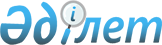 Об открытии Посольства Республики Казахстан в Литовской РеспубликеУказ Президента Республики Казахстан от 23 марта 1995 г. N 2143



          В связи с установлением дипломатических отношений Республики
Казахстан с Литовской Республикой постановляю:




          1. Открыть Посольство Республики Казахстан в Литовской Республике.




          2. Кабинету Министров Республики Казахстан определить штатное
расписание и смету расходов Посольства Республики Казахстан в
Литовской Республике.




              Президент Республики Казахстан








					© 2012. РГП на ПХВ «Институт законодательства и правовой информации Республики Казахстан» Министерства юстиции Республики Казахстан
				